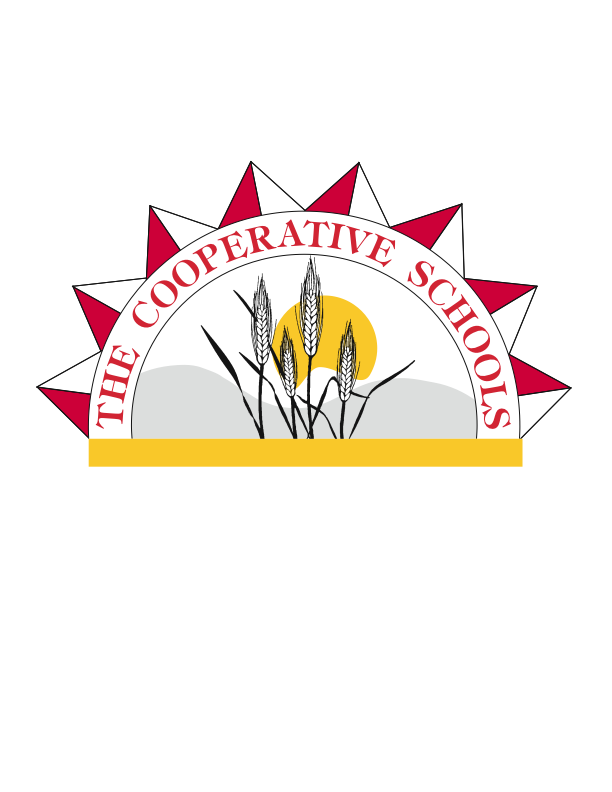 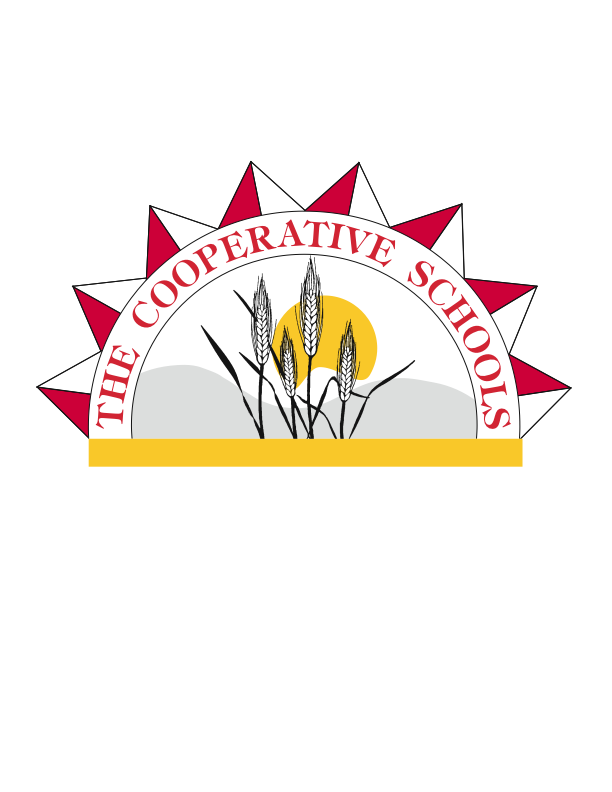 St. John-Endicott Cooperative Board MeetingMonday, December 13th, 2021St. John School HFL7:00 PMZoom Link Provided*WELCOME VISITORSPublic comment on issues being discussed by the board is both important and valuable. However, in the interest of time and to give all in attendance the opportunity to voice opinions, please wait to be recognized by the board chair before speaking on an issue and be as brief as possible.   		APPROVAL OF AGENDA AND MINUTES							St. John Board Approval								ACTION		 Regular Meeting Minutes on 11/22/21		 Agenda for Current Meeting	Endicott Board Approval								ACTION		 Regular Meeting Minutes on 11/22/21		 Agenda for Current MeetingGOOD NEWS ITEMS, COMMENTS							INFOPUBLIC COMMENT	Public Comment will be taken by email or in person.  Please contact Superintendent Suzanne Schmick at sschmick@sjeschools.org by noon on Monday December 13th, 2021. CONSENT AGENDA							St. John School District								ACTION1.  December Expenditures		A.	Payroll		B.	General Fund		C.	ASB Fund		D.   Capital Projects FundEndicott School District								ACTION1.  December Expenditures		A.	PayrollB.	General Fund		C.	ASB Fund OLD BUSINESSUpdate on Levy Preparation							INFO/DISCUSSIONNEW BUSINESSSt. John School Board Position #2 Candidate Interviews				INFO/DISCUSSIONExecutive Session (Board Candidate Review) Pursuant to RCW 42.30.110 (1)(h), the St. John and Endicott boards will be entering into an executive session for the purpose of evaluating the qualifications of a candidate for appointment to elective office. The session is expected to last approximately 45 minutes.St. John School Board Candidate Appointment					DISCUSS/ACTION New Candidate Oath of Office							ACTIONOATH OF OFFICES FOR NEW TERMS						ACTIONJohn Hergert Position #1 St. John Board 4 Year TermRob Taylor Position #5 At-Large St. John Board 4 Year TermLinda Greenhalgh Position #2 At-Large Endicott Board 4 Year TermDebbie Schlomer Position #4 At-Large Endicott Board 4 Year TermANNUAL ORGANIZATION OF THE BOARD					DISCUSS/ACTIONElection of Officers			*St. John School Board			*Endicott School BoardSUPERINTENDENT’S REPORTBuilding Reports*St. John Building & Endicott Building2.  Enrollment Reports – December	*St. John Building & Endicott Building3.  Treasurer’s Statement, Budget Status, Trial Balance-November*St. John Building & Endicott BuildingCOOPERATIVE BOARD MATTERS-General InformationWSSDA Training for Board MembersACKNOWLEDGE VISITORS AND GUESTSADJOURN*Zoom Meeting Contact Information:Dial By Phone:  1-253-215-8782Meeting ID:  831 1591 5866Password: 443588People with disabilities may contact Superintendent Suzanne Schmick at (509) 648-3336 ext 132 (St John) or (509) 657-3523 (Endicott) so that arrangements can be made for meeting attendance or participation.